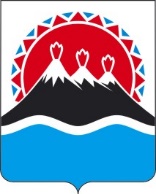 МИНИСТЕРСТВО ФИНАНСОВКАМЧАТСКОГО КРАЯПРИКАЗ[Дата регистрации] № [Номер документа]г. Петропавловск-КамчатскийВ соответствии с пунктами 280, 283 Положения о привлечении специализированной некоммерческой организацией, осуществляющей деятельность, направленную на обеспечение проведения капитального ремонта общего имущества в многоквартирных домах, подрядных организаций для оказания услуг и (или) выполнения работ по капитальному ремонту общего имущества в многоквартирном доме, утвержденного постановлением Правительства Российской Федерации от 01.07.2016 № 615 «О порядке привлечения подрядных организаций для оказания услуг и (или) выполнения работ по капитальному ремонту общего имущества в многоквартирном доме и порядке осуществления закупок товаров, работ, услуг в целях выполнения функций специализированной некоммерческой организации, осуществляющей деятельность, направленную на обеспечение проведения капитального ремонта общего имущества в многоквартирных домах», Положением о Министерстве финансов Камчатского края, утвержденным постановлением Правительства Камчатского края от 11.05.2023 № 264-П «Об утверждении Положения о Министерстве финансов Камчатского края» ПРИКАЗЫВАЮ:1. Установить Порядок осуществления Министерством финансов Камчатского края контроля закупок товаров, работ, услуг специализированной некоммерческой организацией, осуществляющей деятельность, направленную на обеспечение проведения капитального ремонта общего имущества в многоквартирных домах (далее - Порядок), согласно приложению к настоящему приказу.2. Установить, что проведение плановых проверок в соответствии с Порядком осуществляется Министерством финансов Камчатского края, начиная с 2024 года.3. Настоящий приказ вступает в силу со дня его подписания.[горизонтальный штамп подписи 1]Об установлении Порядка осуществления Министерством финансов Камчатского края контроля закупок товаров, работ, услуг специализированной некоммерческой организацией, осуществляющей деятельность, направленную на обеспечение проведения капитального ремонта общего имущества в многоквартирных домах МинистрА.Н. Бутылин